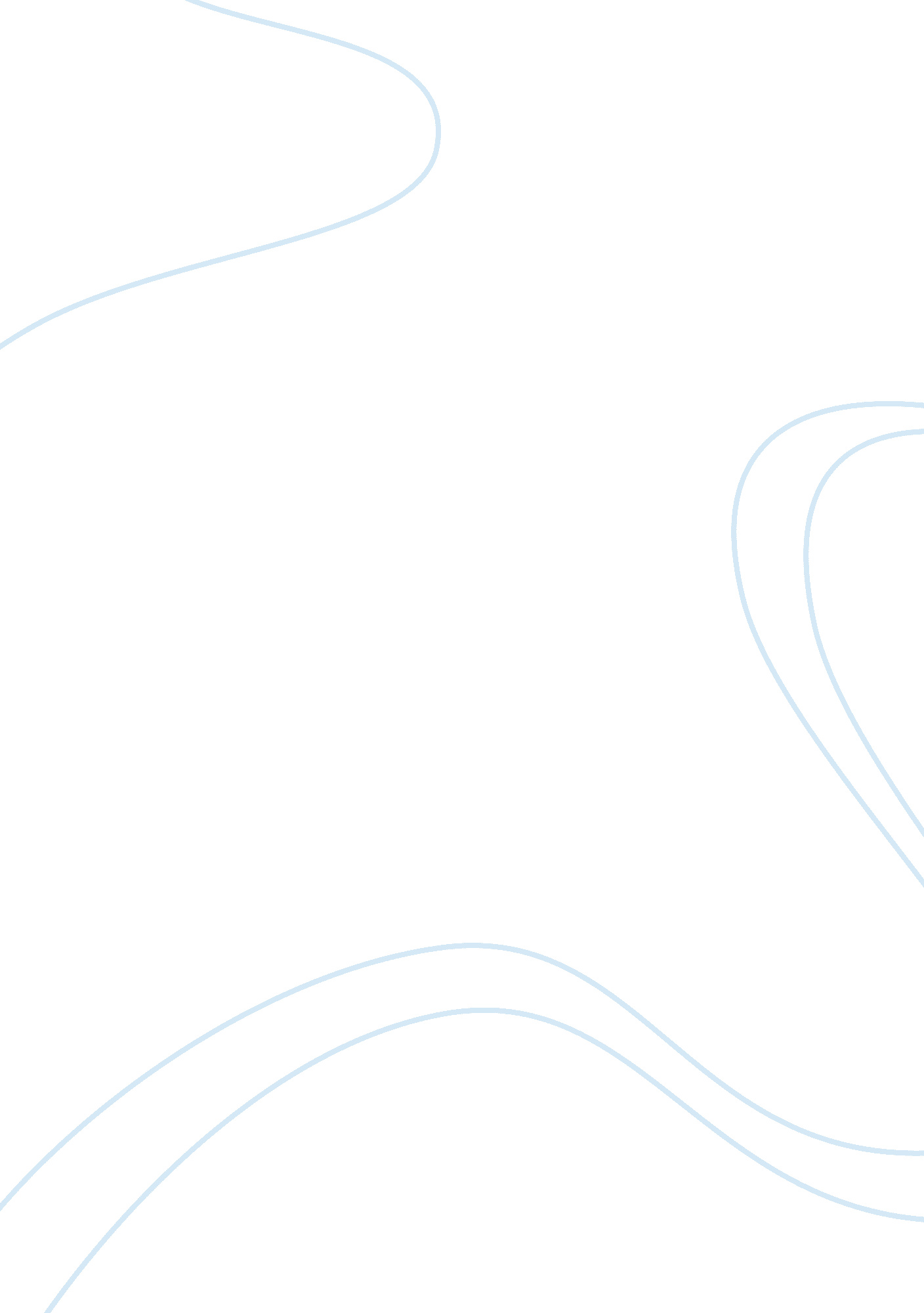 N-(2,6-dimethylphenyl)-5,6-dihydro-4h-1,3-thiazin-2-amine hydrochloride (1:1) c12...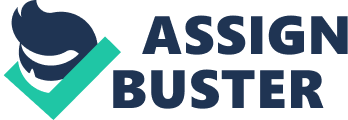 Contents Bio Activity: Experimental data Predicted – ACD/Labs Predicted – ChemAxon Experimental Physico-chemical Properties Experimental Melting Point: Experimental Solubility: Miscellaneous Safety: Target Organs: Chemical Class: Bio Activity: Predicted data is generated using the ACD/Labs Percepta Platform – PhysChem Module No predicted properties have been calculated for this compound. Click to predict properties on the Chemicalize site Molecular Formula C 12 H 17 ClN 2 S Average mass 256. 795 Da Density Boiling Point Flash Point Molar Refractivity Polarizability Surface Tension Molar Volume 150-164 °C (Decomposes)LabNetworkLN00195932 DMSO 20 mg/ml; Water <0. 1 mg/mlMedChem ExpressHY-B0443A DMSO 50 mg/mL; Water 12 mg/mLMedChem Expresshttp://www. medchemexpress. com/maprotiline-hydrochloride. html, HY-B0443A IRRITANTMatrix Scientific094642 Adrenergic Receptor agonistTargetMolT1500 AdrenoceptorEU-OpenScreen[X 1251] ??-adrenergic receptorTargetMolT1500 Adrenergic ReceptorMedChem ExpressHY-B0443A GPCR/G proteinMedChem ExpressHY-B0443A GPCR/G ProteinTargetMolT1500 GPCR/G protein; MedChem ExpressHY-B0443A Xylazine Hydrochloride is ? 2 class of adrenergic receptor agonist.; Target: Adrenergic Receptor; Xylazine is a drug that is used for sedation, anesthesia, muscle relaxation, and analgesia in animals such as horses, cattle and other non-human mammals. MedChem ExpressHY-B0443A Density: Boiling Point: Vapour Pressure: Enthalpy of Vaporization: Flash Point: Index of Refraction: Molar Refractivity: #H bond acceptors: #H bond donors: #Freely Rotating Bonds: #Rule of 5 Violations: ACD/LogP: ACD/LogD (pH 5. 5): ACD/BCF (pH 5. 5): ACD/KOC (pH 5. 5): ACD/LogD (pH 7. 4): ACD/BCF (pH 7. 4): ACD/KOC (pH 7. 4): Polar Surface Area: Polarizability: Surface Tension: Molar Volume: 